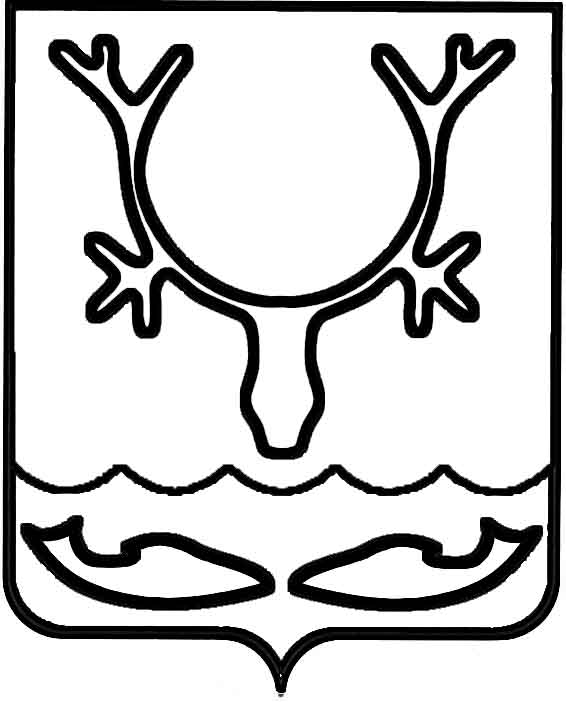 Администрация муниципального образования
"Городской округ "Город Нарьян-Мар"ПОСТАНОВЛЕНИЕОб утверждении Регламента реализации Администрацией муниципального образования "Городской округ "Город Нарьян-Мар" полномочий администратора доходов                            по взысканию дебиторской задолженности                  по административным штрафам в окружной бюджетВ соответствии со статьей 160.1 Бюджетного кодекса Российской Федерации, приказом Министерства финансов России от 18.11.2022 № 172н "Об утверждении общих требований к регламенту реализации полномочий администратора доходов бюджета по взысканию дебиторской задолженности по платежам в бюджет, пеням 
и штрафам по ним", приказом Департамента образования, культуры и спорта Ненецкого автономного округа от 26.12.2020 № 100 "Об администрировании доходов окружного бюджета органами местного самоуправления муниципальных образований Ненецкого автономного округа", в целях проведения мероприятий, направленных 
на снижение задолженности, Администрация муниципального образования "Городской округ "Город Нарьян-Мар"П О С Т А Н О В Л Я Е Т:Утвердить Регламент реализации Администрацией муниципального образования "Городской округ "Город Нарьян-Мар" полномочий администратора доходов по взысканию дебиторской задолженности по административным штрафам 
в окружной бюджет (Приложение).Контроль за исполнением настоящего постановления возложить                                 на заместителя главы Администрации МО "Городской округ "Город Нарьян-Мар" 
по экономике и финансам О.В. Жукову.Настоящее постановление вступает в силу после его официального опубликования.Приложение к постановлению Администрации муниципального образования "Городской округ "Город Нарьян-Мар"от 27.10.2023 № 1501РЕГЛАМЕНТ РЕАЛИЗАЦИИ АДМИНИСТРАЦИЕЙ МУНИЦИПАЛЬНОГО ОБРАЗОВАНИЯ "ГОРОДСКОЙ ОКРУГ "ГОРОД НАРЬЯН-МАР" ПОЛНОМОЧИЙ АДМИНИСТРАТОРА ДОХОДОВ ПО ВЗЫСКАНИЮ ДЕБИТОРСКОЙ ЗАДОЛЖЕННОСТИ ПО АДМИНИСТРАТИВНЫМ ШТРАФАМ В ОКРУЖНОЙ БЮДЖЕТ1. Общие положения1.1.	Настоящий Регламент разработан в соответствии с приказом Минфина России от 18.11.2022 № 172н "Об утверждении общих требований к регламенту реализации полномочий администратора доходов бюджета по взысканию дебиторской задолженности по платежам в бюджет, пеням и штрафам по ним" в целях проведения мероприятий, направленных на снижение задолженности.1.2.	Регламент устанавливает:1.2.1. перечень мероприятий по реализации администратором доходов бюджета полномочий, направленных на взыскание дебиторской задолженности по доходам, включающий мероприятия по:недопущению образования просроченной дебиторской задолженности 
по административным штрафам, выявлению факторов, влияющих на образование просроченной дебиторской задолженности по административным штрафам;принудительному взысканию дебиторской задолженности по доходам 
при принудительном исполнении постановлений по делам об административных правонарушениях органами принудительного исполнения в случаях, предусмотренных законодательством Российской Федерации (далее – принудительное взыскание дебиторской задолженности по доходам средств от штрафов);наблюдению (в том числе за возможностью взыскания дебиторской задолженности по доходам средств от штрафов в случае изменения имущественного положения должника) за платежеспособностью должника в целях обеспечения исполнения принудительного взыскания дебиторской задолженности по доходам средств от штрафов;урегулированию уплаты просроченной дебиторской задолженности со дня истечения срока уплаты соответствующего платежа в бюджет (штрафов) до начала работы по их принудительному взысканию;1.2.2. сроки реализации каждого мероприятия по реализации администратором доходов бюджета полномочий, направленных на взыскание дебиторской задолженности по административным штрафам;1.2.3. перечень структурных подразделении администратора доходов бюджета, ответственных за работу с дебиторской задолженностью по административным штрафам;1.2.4. порядок обмена информацией (первичными учетными документами) между структурным подразделением администратора доходов бюджета;1.2.5. порядок взаимодействия структурных подразделений Администрации муниципального образования "Городской округ "Город Нарьян-Мар" (далее – Администрация) в случае принудительного взыскания дебиторской задолженности 
по административным штрафам;1.2.6. мероприятия по урегулированию дебиторской задолженности со дня истечения срока уплаты соответствующего платежа в бюджет (штрафов) до начала работы по их принудительному взысканию.1.3.	Понятия и определения, используемые в настоящем Регламенте, понимаются в значении, используемом законодательством Российской Федерации, если иное прямо не оговорено в настоящем Регламенте:1.3.1. должник – физическое лицо, в том числе лицо, осуществляющее предпринимательскую деятельность без образования юридического лица, 
или юридическое лицо, не исполнившее денежное обязательство в срок, установленный законом;1.3.2. деятельность по взысканию дебиторской задолженности (взыскание) – действия, совершаемые администратором доходов окружного бюджета 
и направленные на погашение должником задолженности;1.3.3. просроченная дебиторская задолженность – суммарный объем денежных обязательств, не исполненных должником с наступления даты их погашения, обязанность по уплате которых возникла вследствие неисполнения или ненадлежащего исполнения постановления по делу об административном правонарушении;1.3.4. подразделение – исполнитель – специалисты Комиссии по делам несовершеннолетних и защите их прав правового управления Администрации муниципального образования "Городской округ "Город Нарьян-Мар" (далее – Комиссия по делам несовершеннолетних и защите их прав), Административной комиссии муниципального образования "Городской округ "Город Нарьян-Мар" 
(далее – административная комиссия), ответственные за работу с дебиторской задолженностью по административным штрафам;1.3.5. отдел бухгалтерского учета и отчетности Администрации МО "Городской округ "Город Нарьян-Мар" – структурное подразделение по ведению бухгалтерского учета и отчетности по административным штрафам.2. Мероприятия по недопущению образования просроченной дебиторской задолженности по административным штрафам2.1.	Контроль по недопущению образования просроченной дебиторской задолженности по административным штрафам, выявлению факторов, влияющих на ее образование, а также проведению мероприятий по погашению просроченной дебиторской задолженности осуществляют специалисты Комиссии по делам несовершеннолетних и защите их прав и административной комиссии. 2.2.	Специалисты Комиссии по делам несовершеннолетних и защите их прав 
и административной комиссии:2.2.1. осуществляют контроль:за правильностью исчисления, полнотой и своевременностью осуществления платежей по административным штрафам в окружной бюджет;за своевременным вынесением постановлений по делам об административных правонарушениях, обосновывающих возникновение дебиторской задолженности 
по административным штрафам или оформляющих операции по ее увеличению (уменьшению) (служебные записки);2.2.2. проводят мониторинг финансового (платежного) состояния должников при проведении мероприятий по инвентаризации на предмет:наличия сведений о взыскании с должника денежных средств в рамках исполнительного производства;наличия сведений о возбуждении в отношении должника дела о банкротстве;2.2.3. проводят иные мероприятия в целях недопущения образования просроченной дебиторской задолженности по административным штрафам, выявления факторов, влияющих на образование просроченной дебиторской задолженности 
по административным штрафам.2.3.	Отдел бухгалтерского учета и отчетности:2.3.1. осуществляет контроль за правильностью исчисления, полнотой                                   и своевременностью осуществления платежей в окружной бюджет 
по административным штрафам, в том числе:за фактическим зачислением платежей в окружной бюджет в размерах и сроки, установленные законодательством Российской Федерации по административным правонарушениям;за фактическим погашением платежей в окружной бюджет в размерах и сроки, установленные законодательством Российской Федерации по административным правонарушениям; начислений (квитированием) соответствующими платежами, являющимися источниками формирования доходов окружного бюджета 
в Государственной информационной системе о государственных и муниципальных платежах, предусмотренной статьей 21.3 Федерального закона от 27.07.2010 № 210-ФЗ "Об организации предоставления государственных и муниципальных услуг" 
(далее – ГИС ГМП);2.3.2. проводит ежеквартально, в срок до 20 числа месяца, следующего                               за отчетным кварталом, инвентаризацию расчетов с должниками, включая сверку данных по доходам в окружной бюджет, на основании информации о непогашенных начислениях, содержащейся в ГИС ГМП, в том числе в целях оценки ожидаемых результатов работы по взысканию дебиторской задолженности по административным штрафам, признания дебиторской задолженности сомнительной;2.3.3. на основании данных полученных от структурного подразделения – исполнителя в течение 30 календарных дней подготавливает пакет документов 
на рассмотрение Комиссии Администрации муниципального образования "Городской округ "Город Нарьян-Мар" по признанию безнадежной к взысканию дебиторской задолженности по административным штрафам для принятия решения о признании безнадежной к взысканию задолженности по платежам в бюджет.3. Мероприятия по принудительному взысканию3.1.	Подразделение - исполнитель по истечении 60-дневного срока со дня вступления в силу постановления о назначении наказания по делу 
об административном правонарушении в отношении лица, не уплатившего административный штраф, либо со дня истечения срока отсрочки или срока рассрочки, предусмотренных статьей 31.5 Кодекса Российской Федерации об административных правонарушениях (далее – КоАП), составляет протокол об административном правонарушении, предусмотренный частью 1 статьи 20.25 КоАП, и направляет этот протокол с момента его составления мировому судье, который согласно территориальной подведомственности и части 1 статьи 23.1 КоАП уполномочен рассматривать дела о таких административных правонарушениях, в сроки, установленные частью 1 статьи 28.8 КоАП.3.2.	Одновременно с возбуждением дела об административном правонарушении по части 1 статьи 20.25 КоАП ответственное структурное подразделение - исполнитель направляет в службу судебных приставов экземпляр постановления для принудительного взыскания суммы административного штрафа.4. Мероприятия по наблюдению (в том числе за возможностьювзыскания дебиторской задолженности в рамках исполнительногопроизводства) за платежеспособностью должника в целях обеспечения исполнения дебиторской задолженности по административным штрафам4.1.	В рамках проведения мероприятий по наблюдению за возможностью взыскания дебиторской задолженности на стадии принудительного исполнения службой судебных приставов судебных актов о взыскании просроченной дебиторской задолженности с должника подразделение - исполнитель осуществляет информационное взаимодействие со службой судебных приставов, в том числе проводит следующие мероприятия:4.1.1. ведет учет исполнительных документов;4.1.2. направляет в службу судебных приставов заявления (ходатайства)                                 о предоставлении информации о ходе исполнительного производства, в том числе:о мероприятиях, проведенных судебным приставом-исполнителем 
по принудительному исполнению судебных актов на стадии исполнительного производства;о сумме непогашенной задолженности по исполнительному документу;о наличии данных об объявлении розыска должника, его имущества;об изменении состояния счета/счетов должника, имуществе и правах имущественного характера должника на дату запроса.Мероприятия по урегулированию дебиторской задолженности со дня истечения срока уплаты соответствующего платежа в бюджет (штрафов) 
до начала работы по их принудительному взысканию5.1.	Специалисты Комиссии по делам несовершеннолетних и защите их прав, административной комиссии проводят адресную работу с лицами, привлеченными 
к административной ответственности, в целях исполнения сроков добровольной уплаты административных штрафов.5.2.	Специалисты Комиссии по делам несовершеннолетних и защите их прав, административной комиссии рассматривают вопрос о возможности предоставления отсрочки или рассрочки уплаты административного штрафа в порядке, предусмотренном статьей 31.5 Кодекса Российской Федерации об административных правонарушениях.6. Порядок обмена информациеймежду подразделениями-исполнителями по ведению бюджетного учета и структурным подразделением главного администратора доходов бюджета6.1.	Структурное подразделение – исполнитель в течение 3 рабочих дней 
после вынесения постановления по делу об административном правонарушении передает в отдел бухгалтерского учета и отчетности Администрации муниципального образования "Городской округ "Город Нарьян-Мар" документы-основания 
для отражения в бухгалтерском учете фактов хозяйственной деятельности. 6.2.	Отдел бухгалтерского учета и отчетности Администрации муниципального образования "Городской округ "Город Нарьян-Мар" ежеквартально, до 3 числа месяца, следующего за отчетным, направляет подразделениям-исполнителям информацию 
о наличии просроченной дебиторской задолженности по административным штрафам.27.10.2023№1501Глава города Нарьян-Мара О.О. Белак